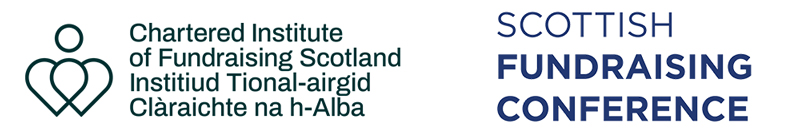 Volunteer Application FormPlease complete the form below and return this to the conference support team at scotconf24@conferencecare.com no later than the 1 July 2024.The Chartered Institute of Fundraising of Canopi, 7-14 Great Dover Street, London SE1 4YR is the data controller. The information you provide in this form will be used to process your application to become a volunteer at the Chartered Institute Scottish Fundraising Conference. You will be notified about the outcome of your application by email. Forms from successful applicants will be kept until the event has taken place and then securely destroyed within 1 month, forms from unsuccessful applicants will be securely destroyed no later than the start date of the event. Are you an CIoF Individual Member or an Organisational member? If so, what is your membership number?What attracts you to volunteering at the Scottish Conference?Please tell us what skills and qualities you feel make you suitable for this volunteer role?What do you hope to gain from volunteering at the Scottish Conference?Where did you hear about the opportunity to volunteer?First Name:Surname:Address: Job Title:Organisation:Registered Charity Number:Email Address:Telephone Number: